PLATAFORMA SUCUPIRA Produção Bibliográfica – trabalhos completos em Anais de eventos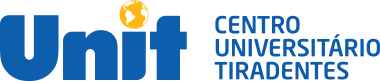 PRÓ-REITORIA DE PESQUISA, PÓS-GRADUAÇÃO E EXTENSÃOPROGRAMA DE PÓS-GRADUAÇÃO EM SOCIEDADE, TECNOLOGIAS E POLÍTICAS PÚBLICAS DADOS PARA CADA PRODUÇÃO INTELECTUAL Instituição de Ensino: Centro Universitário Tiradentes.Programa de Pós-Graduação em Sociedade, Tecnologias e Políticas Públicas.Ano de Publicação: 2022Título do Trabalho:A Produção é vinculada a Trabalho de Conclusão? (   ) SIM  (  )NÃOTipo Produção: BibliográficaSubtipo Produção: Trabalhos em AnaisAUTORES:PREENCHIMENTO OBRIGATÓRIO DE TODOS OS ITENSBIBLIOGRAFICA – TRABALHOS COMPLETOS EM ANAIS DE EVENTOS (apenas completo)Os números do ISSN ou ISBN devem estar idênticos ao dos ANAIS, o que também deve ser observado no Lattes. Inconsistências como essas pode excluir o artigo da pontuação.Natureza: (  X   ) Trabalho Completo     ou     (     ) ResumoEdição/Número dos ANAIS:Nome do Evento OBRIGATORIO:ISSN ou ISBN:País OBRIGATORIO:Título dos ANAIS OBRIGATORIO:Volume OBRIGATORIO:                               Fascículo:Série:                                    Número da página inicial OBRIGATORIO:                   Número da página final OBRIGATORIO:Cidade do evento OBRIGATORIO:Idioma OBRIGATORIO:Meio de Divulgação OBRIGATÓRIO:(     ) Filme(     ) Hipertexto(     ) Impresso(     ) Meio Digital(      ) Meio Magnético(      ) Vários(     ) OutroDivulgação:URL:DOI:CONTEXTOLinha de Pesquisa: (     ) Projeto Isolado(     ) Linha 1: Tecnologia, Ambiente e Saúde(     ) Linha 2: Sociedade, Território e Políticas PúblicasProjeto de Pesquisa:(     ) Avaliação de Tecnologias em Saúde, Inovação e Impactos Ambientais(     ) Democracia, Gestão Pública e Acesso à Justiça(     ) Sociedade, Cultura e Narrativas(     ) Sustentabilidade, Políticas Públicas e InovaçãoProjeto de pesquisa (financiado):Órgão financiador:Valor financiado: